Материалы, предоставленные методистамиГАУ ДПО ЯО «Институт развития образования»В помощь ПДО: как разработать дополнительную образовательную программу. 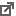 В помощь ПДО: как провести мониторинг в объединении. Как организовать и проводить мониторинг результатов воспитательной деятельности. Полезные ссылки Дополнительное образование. Информационный портал системы дополнительном образовании детей. Педагогический  кабинет  http://www.pedkabinet.ru/ 